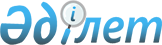 О некоторых вопросах приобретения жилья для работников центральных 
государственных органов в городе АстанеПостановление Правительства Республики Казахстан от 27 декабря 2004 года 
N 1397      В соответствии с подпунктом 5) пункта 1 статьи 21 Закона Республики Казахстан от 16 мая 2002 года "О государственных закупках" и Правилами использования средств резерва Правительства Республики Казахстан, утвержденными постановлением Правительства Республики Казахстан от 18 сентября 1999 года N 1408 , Правительство Республики Казахстан ПОСТАНОВЛЯЕТ: 

      1. Выделить Агентству Республики Казахстан по делам государственной службы (далее - Агентство) из резерва Правительства Республики Казахстан, предусмотренного в республиканском бюджете на 2004 год на ликвидацию чрезвычайных ситуаций природного и техногенного характера и иные непредвиденные расходы, 569164000 (пятьсот шестьдесят девять миллионов сто шестьдесят четыре тысячи) тенге для приобретения жилья для работников центральных государственных органов в городе Астане (далее - Работники). 

      2. Определить республиканское государственное предприятие на праве хозяйственного ведения "Центр по недвижимости Комитета регистрационной службы Министерства юстиции Республики Казахстан по городу Астане" (далее - организация) поставщиком услуг по организации приобретения жилья для Работников, закупка которых имеет важное стратегическое значение. 

      3. Агентству (по согласованию) обеспечить в установленном законодательством порядке: 

      1) заключение договора о государственных закупках услуг с организацией, в пределах средств, предусмотренных настоящим постановлением, с использованием аккредитивной формы расчета; 

      2) соблюдение принципа оптимального и эффективного расходования денег, используемых в соответствии с настоящим постановлением для государственных закупок услуг; 

      3) принятие иных мер, вытекающих из настоящего постановления. 

      4. Министерству финансов Республики Казахстан в установленном законодательством порядке: 

      1) обеспечить открытие и продление срока действия аккредитива для осуществления оплаты организации; 

      2) осуществить контроль за целевым использованием средств. 

      5. Установить, что: 

      1) списки необеспеченных жильем Работников представляются государственными органами по запросу Агентства в недельный срок; 

      2) Агентство (по согласованию) в двухнедельный срок передает в Канцелярию Премьер-Министра Республики Казахстан утвержденные списки Работников с учетом количества приобретенного жилья; 

      3) распределение государственным органам квартир, приравненных к служебным, для последующего предоставления их Работникам осуществляется Канцелярией Премьер-Министра Республики Казахстан согласно списку, утвержденному Агентством. 

      6. Настоящее постановление вступает в силу со дня подписания. 

 

    Исполняющий обязанности 

      Премьер-Министра 

    Республики Казахстан 
					© 2012. РГП на ПХВ «Институт законодательства и правовой информации Республики Казахстан» Министерства юстиции Республики Казахстан
				